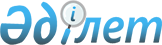 Об установлении минимальных размеров земельных участков сельскохозяйственного назначения, предоставляемых в собственность или землепользование в зависимости от местных условий и особенностей использования указанных земель в Западно-Казахстанской областиПостановление акимата Западно-Казахстанской области от 6 декабря 2012 года № 227 и решение Западно-Казахстанского областного маслихата от 7 декабря 2012 года № 5-3. Зарегистрировано Департаментом юстиции Западно-Казахстанской области 18 января 2013 года № 3154.
      Сноска. Заголовок постановления и решения - в редакции совместного постановления акимата Западно-Казахстанской области от 14.12.2022 № 257 и решения Западно-Казахстанского областного маслихата от 14.12.2022 № 16-5 (вводится в действие по истечении десяти календарных дней после дня его первого официального опубликования).
      В соответствии с Земельным кодексом Республики Казахстан от 20 июня 2003 года, Законом Республики Казахстан от 23 января 2001 года "О местном государственном управлении и самоуправлении в Республике Казахстан" акимат области ПОСТАНОВЛЯЕТ и областной маслихат РЕШИЛ:
      1. Установить минимальные размеры земельных участков сельскохозяйственного назначения, предоставляемых в собственность или землепользование в зависимости от местных условий и особенностей использования указанных земель в Западно-Казахстанской области согласно приложению.
      2. Настоящее постановление и решение вводится в действие со дня первого официального опубликования. Минимальные размеры земельных участков сельскохозяйственного назначения, предоставляемых в собственность или землепользование в зависимости от местных условий и особенностей использования указанных земель в Западно-Казахстанской области
      Сноска. Приложение - в редакции совместного постановления акимата Западно-Казахстанской области от 14.12.2022 № 257 и решения Западно-Казахстанского областного маслихата от 14.12.2022 № 16-5 (вводится в действие по истечении десяти календарных дней после дня его первого официального опубликования).
					© 2012. РГП на ПХВ «Институт законодательства и правовой информации Республики Казахстан» Министерства юстиции Республики Казахстан
				
      Аким области

Н. Ногаев

      Председатель сессии

Б. Туманов

      Секретарь областного маслихата

М. Құлшар
Приложение
к совместному постановлению
акимата Западно-Казахстанской
области от 6 декабря 2012 года
№ 227 и решению Западно-
Казахстанского областного
маслихата от 7 декабря
2012 года № 5-3
№
Наименование района (города)
Минимальные размеры земельных участков сельскохозяйственного назначения, предоставляемые на право частной собственности или на право временного землепользования (аренды)
Минимальные размеры земельных участков сельскохозяйственного назначения, предоставляемые на право частной собственности или на право временного землепользования (аренды)
Минимальные размеры земельных участков сельскохозяйственного назначения, предоставляемые на право частной собственности или на право временного землепользования (аренды)
Минимальные размеры земельных участков сельскохозяйственного назначения, предоставляемые на право частной собственности или на право временного землепользования (аренды)
Минимальные размеры земельных участков сельскохозяйственного назначения, предоставляемые на право частной собственности или на право временного землепользования (аренды)
Минимальные размеры земельных участков сельскохозяйственного назначения, предоставляемые на право частной собственности или на право временного землепользования (аренды)
Минимальные размеры земельных участков сельскохозяйственного назначения, предоставляемые на право частной собственности или на право временного землепользования (аренды)
Минимальные размеры земельных участков сельскохозяйственного назначения, предоставляемые на право частной собственности или на право временного землепользования (аренды)
№
Наименование района (города)
Физическим лицам Республики Казахстан для ведения крестьянского или фермерского хозяйства
Физическим лицам Республики Казахстан для ведения крестьянского или фермерского хозяйства
Физическим лицам Республики Казахстан для ведения крестьянского или фермерского хозяйства
Физическим лицам Республики Казахстан для ведения крестьянского или фермерского хозяйства
Негосударственным юридическим лицам Республики Казахстан для ведения сельскохозяйственного производства
Негосударственным юридическим лицам Республики Казахстан для ведения сельскохозяйственного производства
Негосударственным юридическим лицам Республики Казахстан для ведения сельскохозяйственного производства
Негосударственным юридическим лицам Республики Казахстан для ведения сельскохозяйственного производства
№
Наименование района (города)
Всего (гектар)
Пашня (гектар)
Сенокос (гектар)
Пастбища (гектар)
Всего (гектар)
Пашня (гектар)
Сенокос (гектар)
Пастбища (гектар)
1
Акжаикский
151
1
50
100
551
1
50
500
2
Бокейординский
75
5
20
50
75
5
20
50
3
Бурлинский
55
5
20
30
55
5
20
30
4
Жангалинский
301
1
50
250
551
1
50
500
5
Жанибекский
101
1
50
50
101
1
50
50
6
Бәйтерек
101
1
50
50
101
1
50
50
7
Казталовский
101
1
50
50
101
1
50
50
8
Каратобинский
300
100
100
100
300
100
100
100
9
Сырымский
400
100
100
200
400
100
100
200
10
Таскалинский
105
5
50
50
105
5
50
50
11
Теректинский
60
20
20
20
150
50
50
50
12
Шынгырлау
120
50
20
50
120
50
20
50
13
Уральск
40
5
20
15
40
5
20
15